 Look, cover, write, check!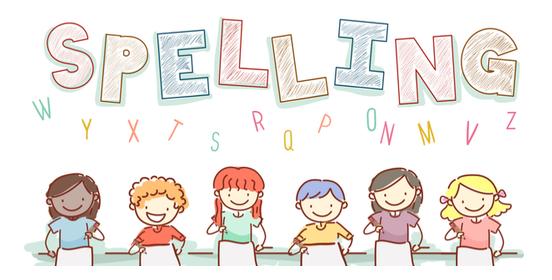 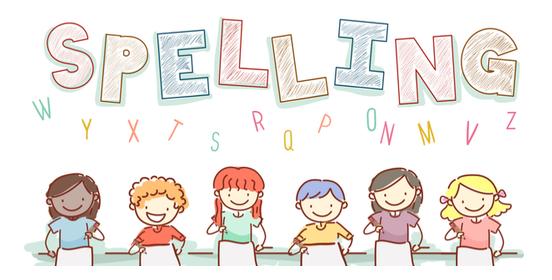 Date:  for a test this Friday!Spellingitp Phase 3 wk 1MondayTuesdayWednesdayThursdayFridayjamvetwigmixsix